Занятие в старшей группе«Чистый воздух и вода – богатство страны»Разработала: воспитатель (с правом преподавания экологии),МАДОУ «Малыш», г. Ноябрьск,ЯНАО.    Цели: дать детям представление о планете Земля, атмосфере; Расширить знания о роли воды, воздуха, солнца в жизни человека. Воспитание бережного отношения к чистоте воздуха и воды.Словарная работа: глобус – модель Земли, чистая, прозрачная, хрустальная.Материал: глобус,  слайды презентации с изображением завода, сливающего грязную воду, дымовых труб, загрязняющих атмосферу; кукла - поросенок.Ход занятия: Вводная беседа. Звучит тихая музыка.Воспитатель читает стихотворение:Наш дом родной, наш общий дом –Земля, где мы с тобой живем!Чудес нам всех не перечесть,одно у них названье есть:леса, и горы, и моря –все называется Земля!А если в космос ты взлетишь,то из окна ракетыувидишь шар наш голубой,любимую планету!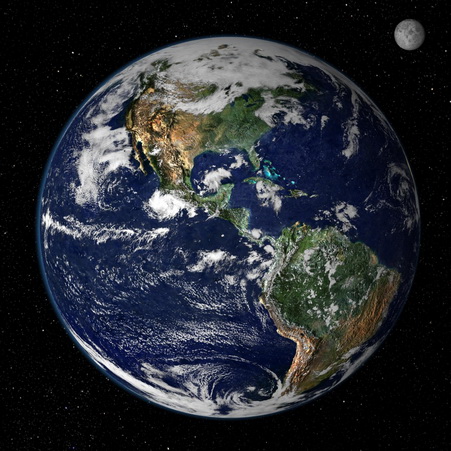 Знакомство с глобусомВоспитатель показывает глобус.- Вот такой наша планета Земля выглядит из космоса. Это модель нашей планеты Земля, только уменьшенная во много раз.- Кто знает, как называется эта модель? (глобус). Посмотрите на глобус. То, что обозначено голубым цветом, - это океаны и моря. В них очень много воды, но она соленая и не годится для питья.   Весь наш земной шар окружен оболочкой из  воздуха.- Как вы думаете, зачем на Земле нужен воздух? (чтобы жить, дышать)- Как вы думаете, зачем нужна вода? (чтобы жить купаться, умываться, пить)- Что вы думаете о Солнце, какое оно? (яркое, горячее)- Зачем нам нужно солнце? (греть, светить)Экологическая сказка «Спор»   Поспорили как-то раз Вода и Воздух о том, кто их них важнее. Вода говорит, что без нее жить на Земле нельзя. А Воздух говорит, что без него нельзя. Долго спорили. Чтобы разрешить спор, решили спросить у кого-нибудь.   Спросили у растений: «Скажите, что для вас важнее, воздух или вода?» Растения им ответили: «Без воды не проживешь! Нам вода нужна для роста и питания» Обрадовалась Вода: «Я самая важная!» «Но и без воздуха не проживешь!- добавили растения.- Он нужен нам для того, чтобы дышать». Обрадовался Воздух и решил спросить у животных. Но и здесь услышали то же самое. Услышало Солнце их спор, удивилось: «А что же вы обо мне забыли?» Ведь я даю тепло и свет. Ведь если не будет меня, станет на Земле темно и холодно. Да так холодно, что вода превратится в лед. И погибнут тогда и растения, и животные, и люди. Погибнет все живое». И решили они больше не спорить друг с другом. Кипит жизнь на Земле. И все для этой жизни важно: и воздух, и вода, и солнце.Встреча с поросенком.Раздается стук. Появляется игровой персонаж поросенок. Он грязный, плачет, кашляет.- Ребята, кто это к нам пришел, такой грязный, такой несчастный? (ответы)- Как вы думаете, что с ним могло случиться, почему он такой грязный? (ответы)Поросенок: Я шел к вам  в гости мимо речки, солнышко пригрело, и я решил искупаться в речке. Искупался и вышел из воды таким грязным. Ребята, может, вы знаете, что со мной случилось? (ответы)- Ой, я вспомнил! На берегу реки я видел длинную трубу, которая тянулась от завода. Из нее текла грязная  вода. Вот такая! (показывает слайд) 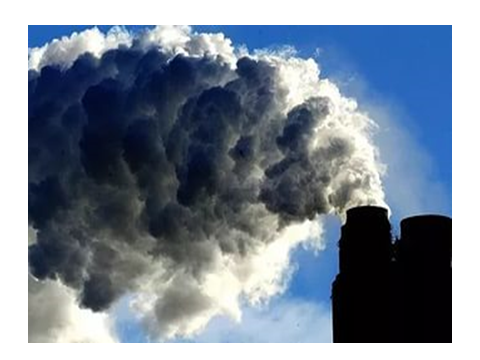 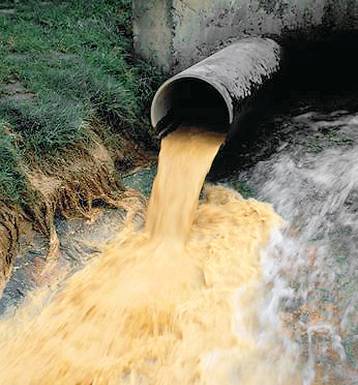 А еще там стояла высокая труба, и из нее выходил черный дым. Вот такой (показывает слайд).Вдохнул я воздух с дымом и закашлялся. И так мне стало плохо и неприятно. Дети жалеют поросенка. Воспитатель предлагает ему умыться. Поросенок уходит.  Игра «Ручеек» Пока поросенок умывается, воспитатель предлагает поиграть в «Ручеек» - чистый и прозрачный.Откуда в кране вода?Дети рассаживаются. Возвращается поросенок. Воспитатель обращает внимание на его чистоту.Поросенок: Ребята, какая чистая вода течет у вас из крана!-  А как вы думаете, откуда она там взялась? (ответы)- А еще воду берут из подземных озер. Там она особенно чистая, а если выходит на поверхность, образуется родник.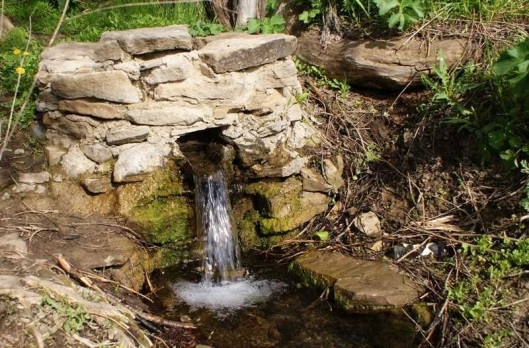 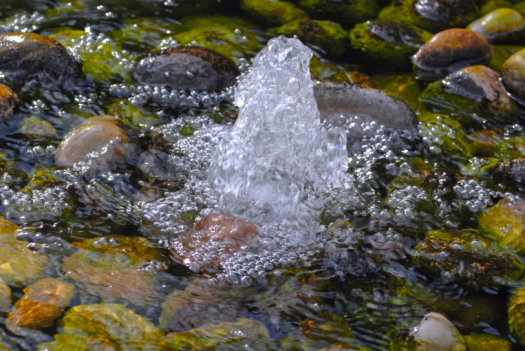 - А кто из вас пил воду из родника?- А как говорят о чистой воде? (прозрачная, хрустальная)Поросенок: Мало чистой воды на Земле, поэтому воду надо беречь.- Как вы думаете, что мы можем сделать, чтобы чистой воды стало больше? (напрасно не лить, закрывать краны).Правильно, ребята. Как хорошо у вас, но мне уже пора домой. Спасибо вам, что разрешили мне умыться. До свидания.Итог занятияВоспитатель говорит о госте, напоминает детям, как ему было плохо от грязной воды и воздуха.- Как вы думаете, что нужно делать, чтобы с поросенком больше такого не случалось? (ответы)- Надо охранять чистоту воздуха и воды, не загрязнять их: не бросать в реки мусор, не мыть машины и велосипеды в них. Чтобы воздух был чистым, не жечь в кострах мусор.Ведь вода и воздух – это богатство нашей страны и залог здоровья и людей, и животных, и растений. 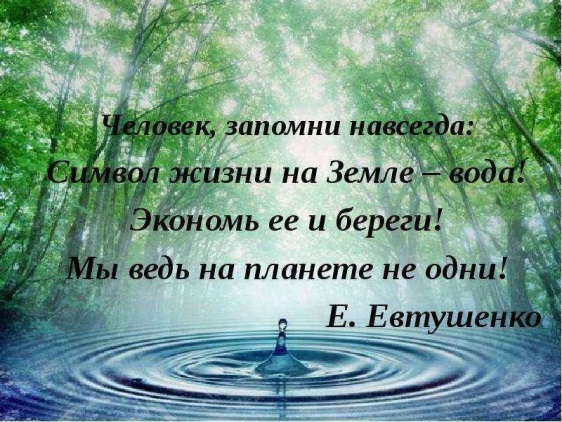 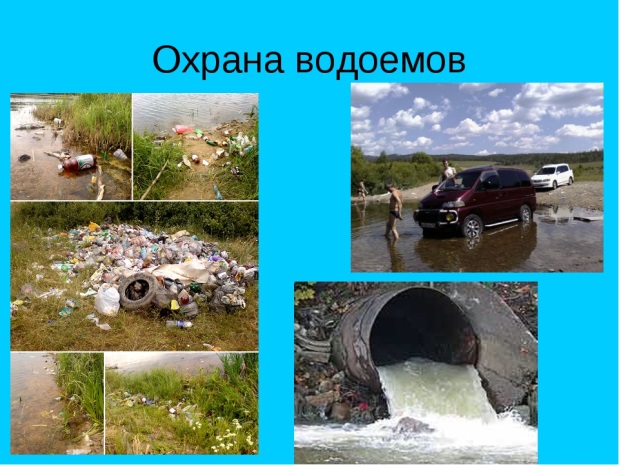 